Об информированииВ соответствии с постановлением Правительства Российской Федерации от 31 мая 2021 года № 841 «Об утверждении Правил маркировки упакованной воды средствами идентификации и особенностях внедрения государственной информационной системы мониторинга за оборотом товаров, подлежащих обязательной маркировке средствами идентификации, в отношении упакованной воды»  с 1 марта 2023 года вступили в силу требования о передаче в информационную систему  маркировки сведений о выводе из оборота упакованной воды путем розничной продажи с применением контрольно-кассовой техники. 	По данным оператора информационной системы «Честный знак», по состоянию на 10 июля 2023 года к обозначенной системе подключены 66% хозяйствующих субъектов области из общего количества потенциальных участников оборота товаров, подлежащих обязательной маркировке. В целях обеспечения соблюдения требований об обязательной маркировке и повышения уровня информированности участников оборота упакованной воды, подлежащей обязательной маркировке средствами идентификации, предлагаю дать поручение ответственным сотрудникам администрации муниципалитета активизировать работу по информированию заинтересованных хозяйствующих субъектов, осуществляющих оборот упакованной воды, о необходимости регистрации в товарной группе «Упакованная вода» обозначенной системы, а также об ответственности за оборот немаркированной продукции. Дополнительно сообщаем, что в случае возникновения вопросов и сложностей при работе с информационной системой маркировки участник оборота товаров может обратиться в службу технической поддержки Оператора по адресу support@crpt.ru или по телефону 8-800-222-15-23.Министр                                                                                           А.А. РазборовАрсланов Марат Ростямович8(8452)271449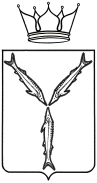 МИНИСТЕРСТВОЭКОНОМИЧЕСКОГО РАЗВИТИЯСАРАТОВСКОЙ ОБЛАСТИул. Московская, 72, г. Саратов, 410042Тел.: (845-2) 21-02-10; факс (845-2) 27-32-00mineconomy@saratov.gov.ru                              №                 на №                      Главам муниципальных районов и городских округов области